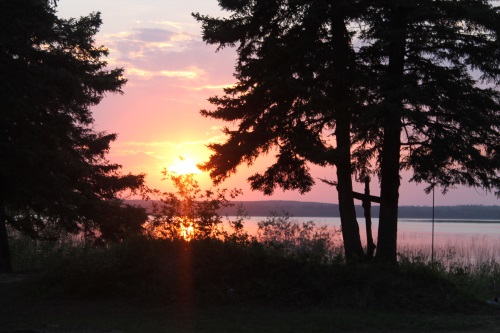 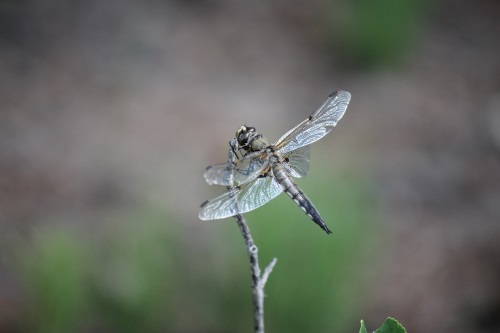 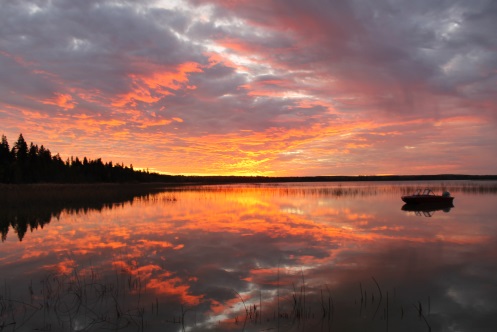 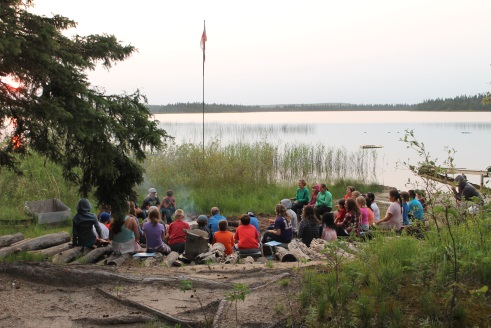 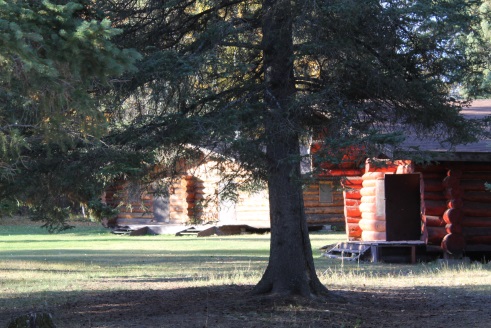 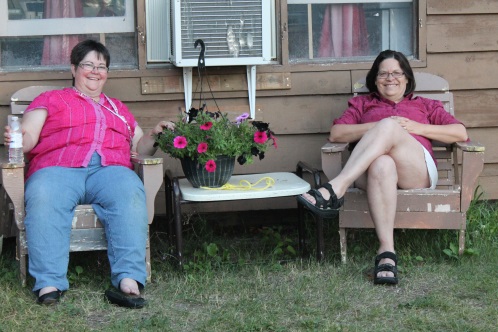 Okema Society Ladies RetreatJune 3-5Please join us for a relaxing weekend of fellowship and fun.Speaker: Candace Bacon, Moose JawAges 18+      $120AgendaFriday, June 3rd6:00-8:00 Arrival and unpackCharcuterie Board and Appetizers in Manna House8:00 	Introduction and GamesDevotionalGood Night SleepSaturday, June 4th8:30-10:00 Continental Breakfast (fruit, eggs, bagels, muffins, cheese, coffee tea etc)10:30 Chapel and Bible Study12:00 Lunch Soup and Salads2:00-5:00 Craft/ Hike/ Canoe6:00 Supper (Bake Potato, BBQ Chicken, Salads, Dessert)7:30 Group Activity8:30 Campfire and DevotionalGames, VisitingGood Night SleepSunday, June 5th8:30- 10:00 Continental Breakfast10:30 Chapel and Bible Study12:00 LunchSafe travels home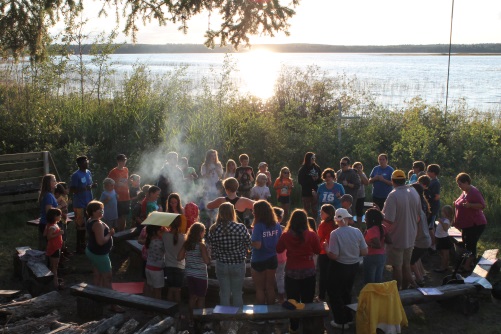 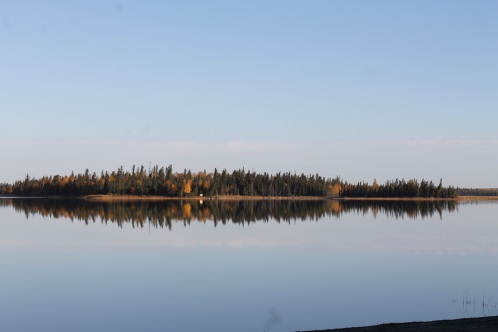 